INDICAÇÃO Nº 155/2023Assunto: Solicita ao Senhor Prefeito Municipal, que determine ao setor competente realize manutenção das vias do Distrito Industrial Alfredo Rela, conforme especifica.Senhor Presidente:INDICO ao Sr. Prefeito Municipal, nos termos do Regimento Interno desta Casa de Leis, que se digne sua Excelência a determinar ao setor competente da Administração, a realização de manutenção das vias do Distrito Industrial Alfredo Rela, além da pintura e sinalizações de solo, com destaque para a Avenida Osvaldo Berto que se encontra em péssimo estado como pode ser visto nas fotos em anexo.Tal medida se faz necessária devido ao grande fluxo de pessoas que trabalham no local e o intenso trafego de caminhões e carros que circulam nas vias do referido distrito.SALA DAS SESSÕES, 06 de fevereiro de 2023.WASHINGTON BORTOLOSSIVereador – Cidadania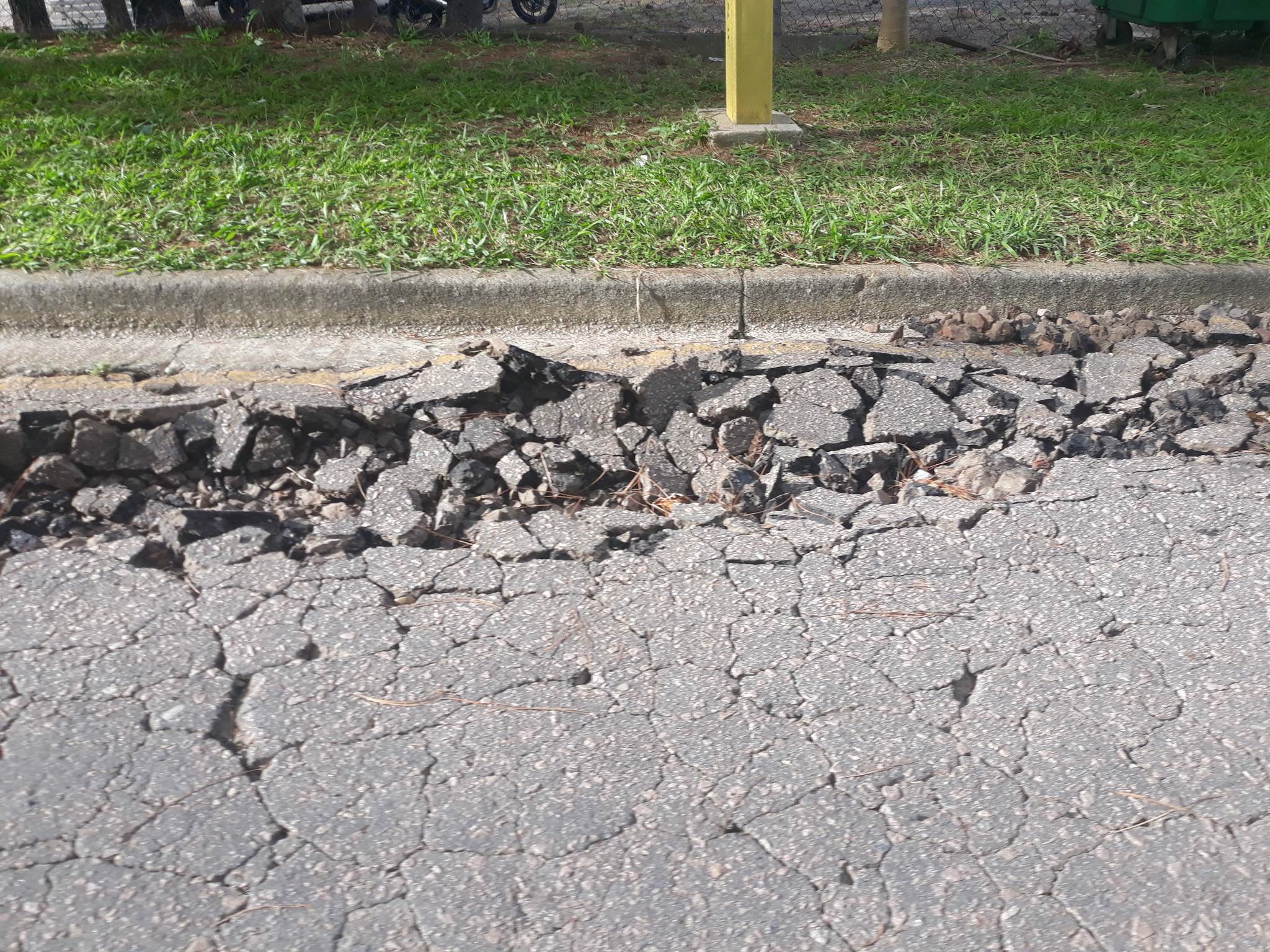 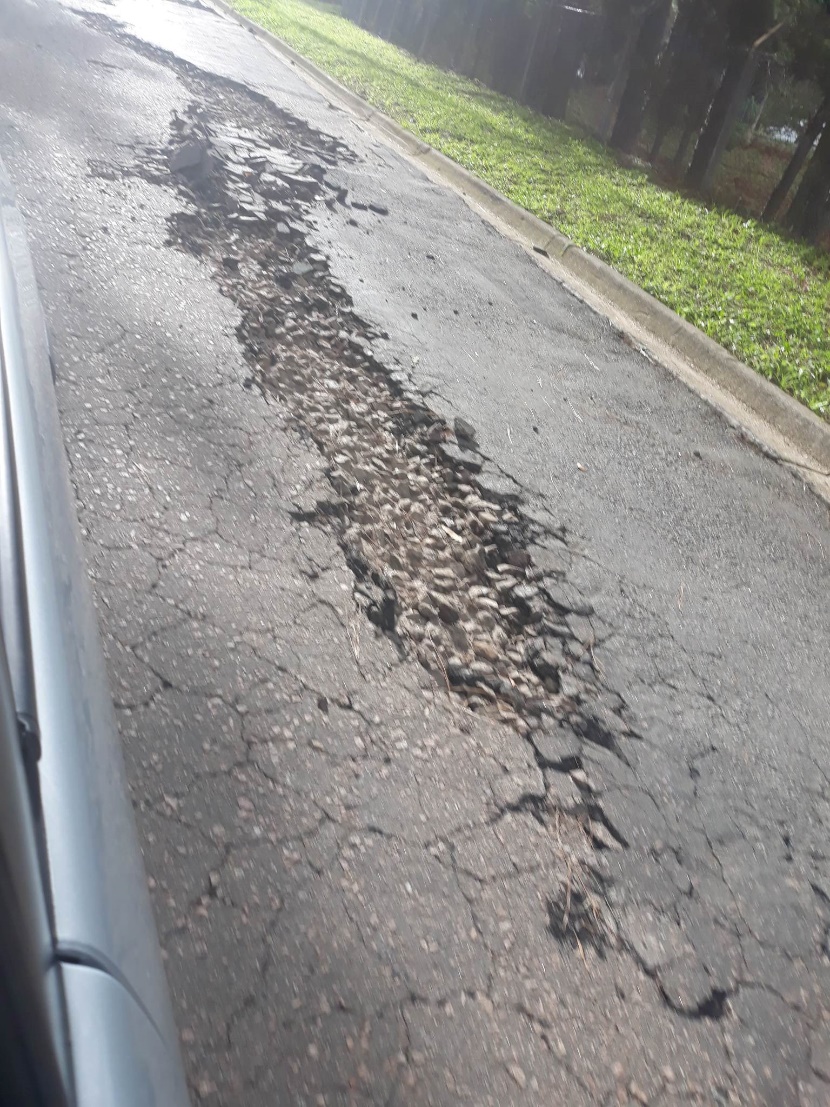 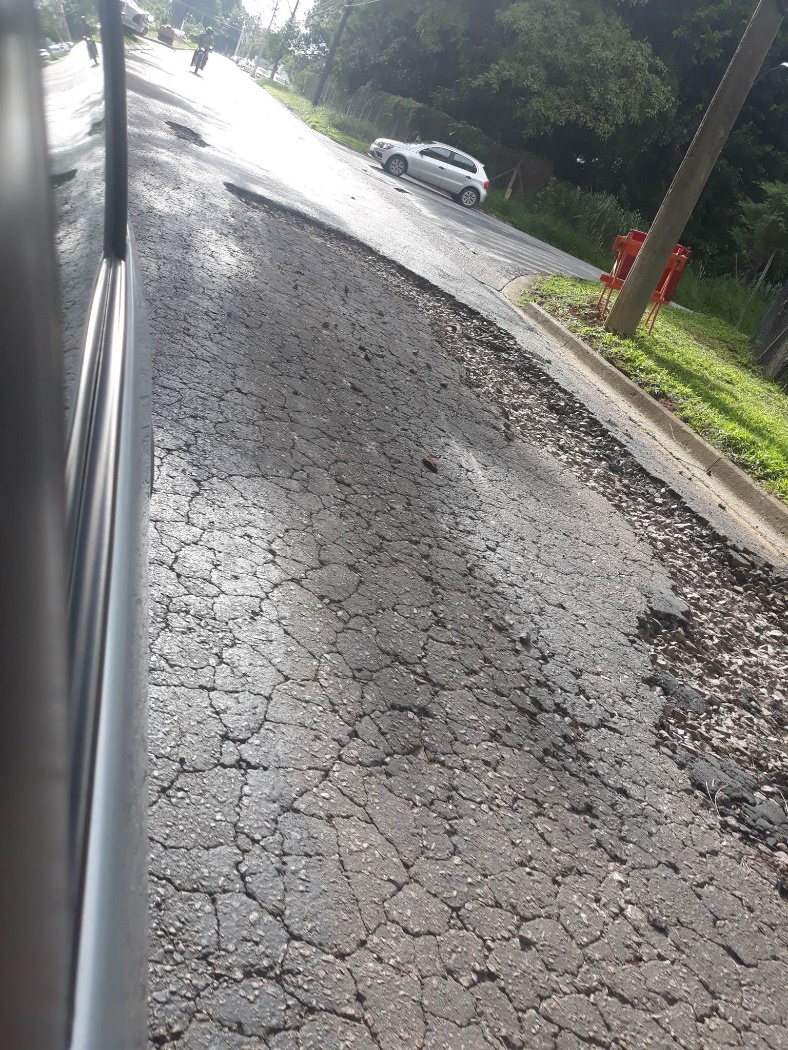 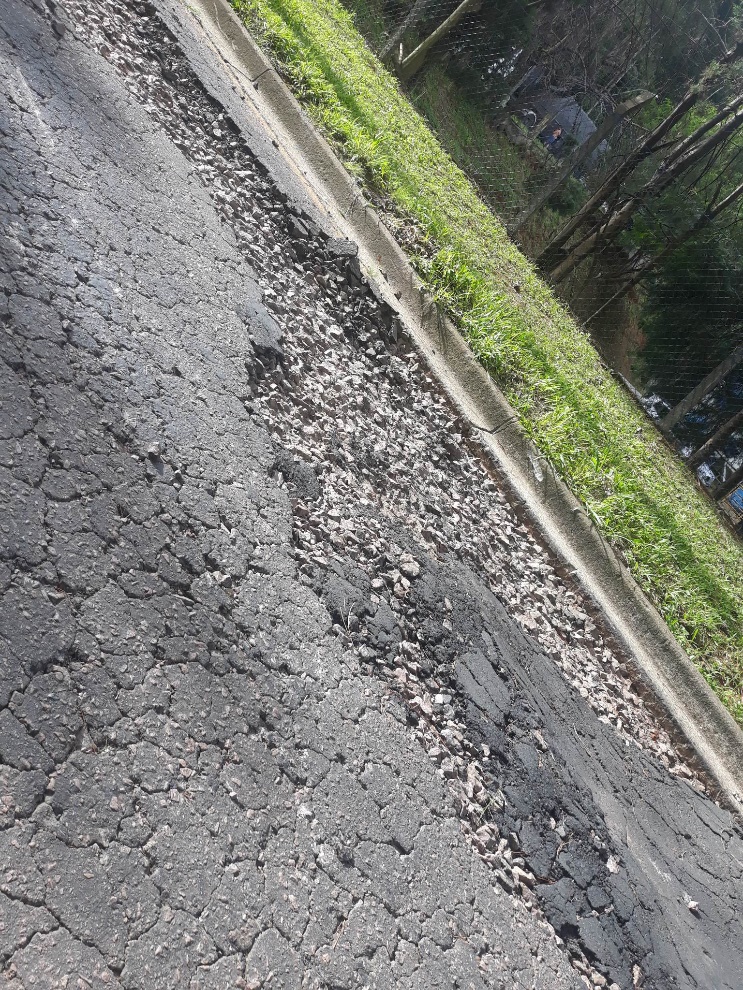 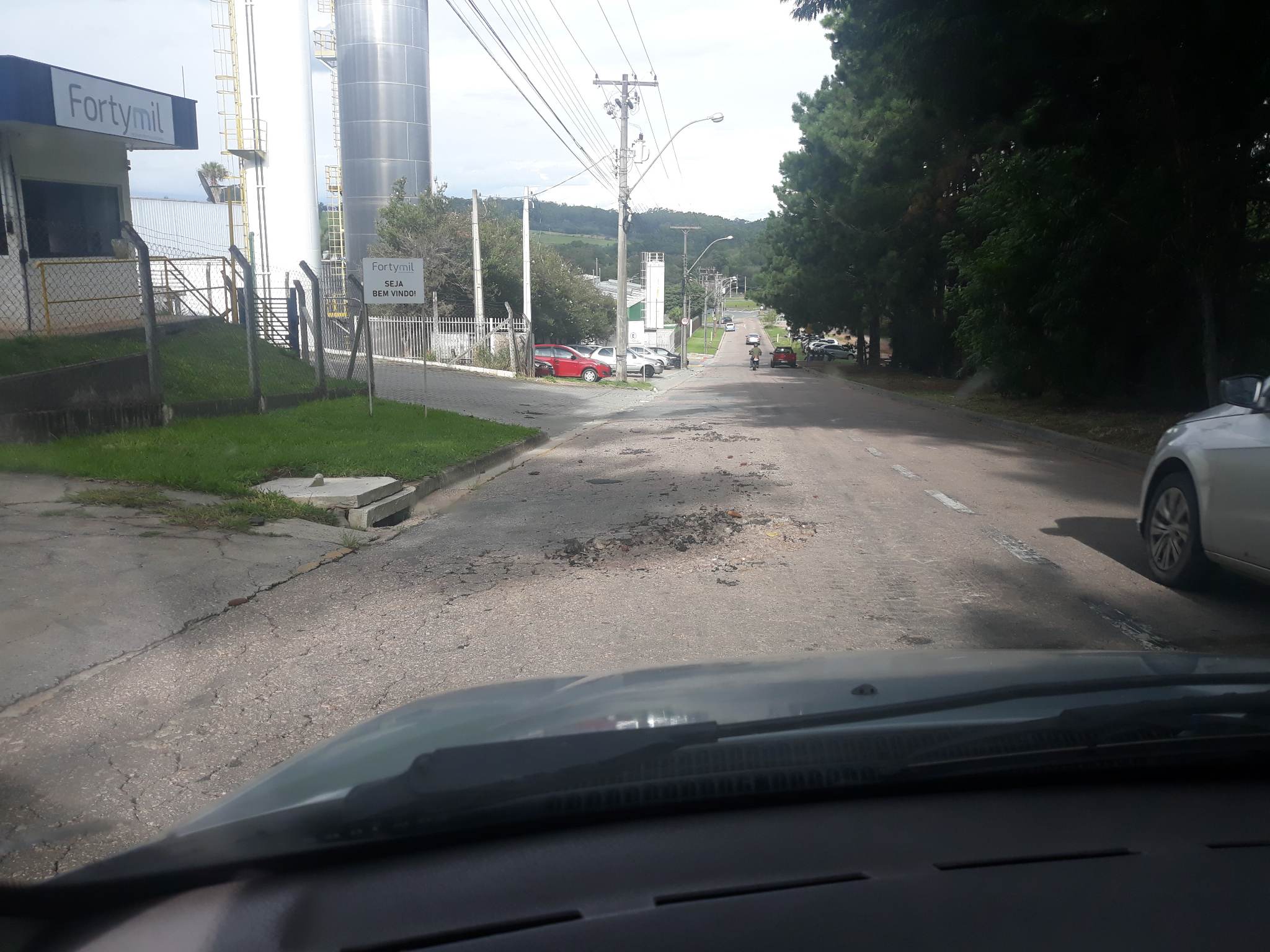 